PG Zuidwesthoek te Sluis e.o.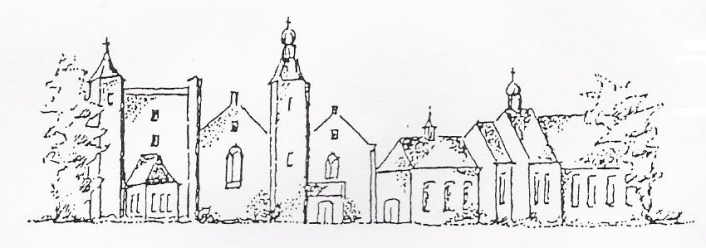 Cadzand, 1e Paasdag 4 april 2021kleur: witVoorganger: ds. J.C. de BeunOrganist: dhr C. HamelinkAmbtsdrager: mw W. PrinsLector: mw N. VerplankeDe collecte bij de uitgang is bestemd voor kerkrentmeesters en diaconie. De 2e collecte voor KiA - werelddiaconaat.De bloemen uit de dienst gaan met een groet van de gemeente naar mw A. Lannoije-Westerweele.INTREDEWoord van welkom en mededelingenAan de Paaskaars worden de tafelkaarsenontstoken.A.:We ontsteken de tafelkaarsen.      Eén kaars voor Israël      en één kaars voor de gemeente.     Wij beiden      - onlosmakelijk met elkaar verbonden -      mogen ons gedragen weten      naar het licht van de nieuwe morgen.LIED 970: 1 ORGELSPEL enlezen van de tekst/ meezingen door predikant: Vlammen zijn er vele, één is het licht,licht van Jezus Christus,vlammen zijn er vele, één is het licht,wij zijn één in ChristusINTREDELIED we luisteren naar LIED 624: 1 Christus onze Heer verrees, halleluja!
Heil’ge dag na angst en vrees, halleluja!
Die ten dode ging aan ’t kruis, halleluja!
Bracht ons in Gods vrijheid thuis, halleluja!Allen gaan staanBEMOEDIGING EN GROETAllen gaan zittenGEBED om ontfermingPAASGEDICHTORGELSPEL LIED 632 Dit is de dag die de Heer heeft gemaakt en gegevenLaat ons Hem loven en danken, verheugd dat wij leven.Diep in de nacht heeft Hij verlossing gebracht,heeft Hij ons licht aangehevenWaren wij dood door de zonde,verminkt en verlorendoven van harte, verhard om zijn woord niet te horenHij is zo groot, Hij overmande de dood.Wij zijn in Jezus herboren.Nu zend uw Geest, als een vuur, als een stem in ons middenDat wij van harte elkander verstaan en beminnenen zo voortaan eren uw heilige Naamen U in waarheid aanbidden.TEKST over hoopORGELSPEL LIED 655: 1, 2 en 51.Zing voor de Heer een nieuw gezang!Hij laaft u heel uw leven langmet water uit de harde steen.Het is vol wonderen om u heen. 2. Hij gaat u voor in wolk en vuur, gunt aan uw leven rust en duur en geeft het zin en samenhang. Zing dan de Heer een nieuw gezang! 5. Wij zullen naar zijn land geleid doorleven tot in eeuwigheid en zingen bij zijn wederkeer een nieuw gezang voor God de Heer.Gebed om verlichting met de Heilige GeestSCHRIFTLEZINGENLezing Johannes 20:1-18 Vroeg op de eerste dag van de week, toen het nog donker was, kwam Maria uit Magdala bij het graf. Zij zag dat de steen van de opening van het graf was weggehaald. Ze liep snel terug naar Simon Petrus en de andere leerling van wie Jezus veel hield, en zei: ‘Ze hebben de Heer uit het graf weggehaald en we weten niet waar ze hem nu neergelegd hebben.’ Petrus en de andere leerling gingen op weg naar het gaf. Ze liepen beiden snel, maar de andere leerling rende vooruit, sneller dan Petrus, en kwam als eerst bij het graf. Hij boog zich voorover en zag de linnen doeken liggen, maar hij ging niet naar binnen. Even later kwam Simon Petrus en hij ging het graf wel in. Ook hij zag de linnen doeken, en hij zag dat de doek die Jezus’ gezicht bedekt had niet bij de andere doeken lag, maar apart opgerold op een andere plek. Toen ging ook de andere leerling, die het eerst bij het graf gekomen was, het graf in. Hij zag het en geloofde. Want ze hadden uit de Schrift nog niet begrepen dat hij uit de dood moest opstaan. De leerlingen gingen terug naar huis.Maria stond nog bij het graf en huilde. Huilend boog zij zich naar het graf, en daar zag ze twee engelen in witte kleren zitten, een bij het hoofdeind van de plek en een bij het voeteneind van de plek waar het lichaam van Jezus had gelegen. ‘Waarom huil je?’ vroegen ze haar. Ze zei: ‘Ze hebben mijn Heer weggehaald en ik weet niet waar ze hem naartoe gebracht hebben.’ Na deze woorden keek ze om en zag ze Jezus staan, maar ze wist niet dat het Jezus was. ‘Waarom huil je?’ vroeg Jezus. ‘Wie zoek je?’ Maria dacht dat het de tuinman was en zei: ‘Als u hem hebt weggehaald, vertel me dan waar u hem hebt neergelegd, dan kan ik hem meenemen.’ Jezus zei tegen haar: ‘Maria!’ Ze draaide zich om en zei: ’Rabboeni!’ (dat betekent ‘meester’.)‘Houd me niet vast,’ zei Jezus. ‘Ik ben nog niet opgestegen naar de Vader. Ga naar mijn broeders en zusters en zeg tegen hen dat ik opstijg naar mijn Vader, die ook jullie Vader is, naar mijn God, die ook jullie God is.’ Maria uit Magdala ging naar de leerlingen en zei tegen hen: ‘Ik heb de Heer gezien!’ En ze vertelde alles wat hij tegen haar gezegd had.l. Tot zover de Schriftlezing.    Gelukkig zijn zij     die het woord van God horen     het in hun hart bewaren     en eruit leven.a. AmenWe luisteren naar LIED 642: 1, 2, 3, 8VERKONDIGINGMeditatief  ORGELSPEL We Luisteren naar LIED 630VOORBEDEN– stil gebed – Onze VaderWe luisteren naar het SLOTLIED U zij de glorie, opgestane Heer,
U zij de victorie nu en immer meer.
Uit een blinkend stromen daalde d'engel af,
heeft de steen genomen van 't verwonnen graf.U zij de glorie, opgestane Heer,
U zij de victorie, nu en immer meer.ZENDING EN ZEGENLIED 425 ORGELSPEL en lezen van de tekst/ meezingen door predikantVervuld van uw zegen gaan wij onze wegenvan hier, uit dit huis waar uw stem wordt gehoord, in Christus verbonden, tezamen gezonden op weg in een wereld die wacht op uw woord. Om daar in genade uw woorden als zadente zaaien tot diep in het donkerste dal, door liefde gedreven,om wie met ons levenuw zegen te brengen die vrucht dragen zal.ORGELSPELAGENDAzondag 11 april  en zondag 18 april 2021,  10.00 uuronline dienst PG De Brug- Oostburgwww.kerkdienstgemist.nl 25 april, 10.00 uur dienst te Cadzand,voorganger mw Reijnhoudt- Kaland2 mei, 10.00 uur gezamenlijke diensten met VEG te Nieuwvliet, deelname mogelijk, vooraf aanmelden.(ook online: www.kerkdienstgemist.nl )voorganger mw Reijnhoudt- Kaland1  1  Ik zeg het allen, dat Hij leeft,dat Hij is opgestaan,dat met zijn Geest Hij ons omgeeftwaar wij ook staan of gaan.2  Ik zeg het allen, en de mondvan allen zegt het voort,tot over 't ganse wereldrondde nieuwe morgen gloort.3  Nu schijnt ons deze wereld pasder mensen vaderland:een leven dat verborgen wasontvangen we uit zijn hand.8  't Is feest, omdat Hij bij ons is,de Heer die eeuwig leeften die in zijn verrijzenisalles herschapen heeft.1  Sta op! Een morgen ongedacht,Gods dag is aangebroken,er is in een bewogen nachteen nieuwe lente ontloken.Het leven brak door aarde en steen,uit alle wondren om u heenspreekt, dat God heeft gesproken.2  Hij heeft gezegd: Gij mens, kom uit,open uw dode oren;kom uit het graf dat u omsluit,kom uit en word geboren!Toen heeft zich in het vroegste lichtde nieuwe Adam opgericht,ons allen lang tevoren.3  Al wat ten dode was gedoemdmag nu de hoop herwinnen;bloemen en vogels, alles roemtHem als in den beginne.Keerde de Heer der schepping weer,dan is het tevergeefs niet meerte bloeien en te minnen.4  Sta op! Hij gaat al voor ons uit,de schoot van 't graf ontkomen.De morgen is vol nieuw geluid,werp af uw boze dromen.Waar Hij, ons Hoofd, is voorgegaan,is voor het lichaam nu vrij baannaar een bestaan volkomen.